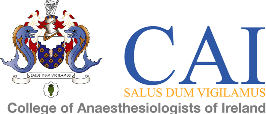 Please complete this form in BLOCK CAPITALS using BLACK INKReturn form to: The College of Anaesthesiologists of Ireland, 22 Merrion Square North, Dublin 2 or email to rkilcoyne@coa.ie    Current Role in Healthcare Education: Undergraduate/   Postgraduate    _______________________________________________________Medical Council/ Professional Registration No.: _______________________________________________________Statement of Interest in the TTT programme 	____________________________________________________________________ _______________________________________________________________________________________________________   _______________________________________________________________________________________________________   _______________________________________________________________________________________________________*It is kindly suggested that Fellows of the CAI attending the course will contribute to teaching on subsequent Simulations coursesFINANCE DEPARTMENT,The College of Anaesthetists of Ireland, 22 Merrion Square North, Dublin 2 Payment can be made by Euro cheque, made payable to The College of Anaesthesiologists of Ireland, or by credit card below:Name of meeting:Train the Trainer Simulation Instructors Course 7th  June 2018Registration Fee: Registration Fee:   €350.00 **30% discount applies to Fellows of the CAI, in good standing. *30% discount applies to Fellows of the CAI, in good standing. Current Post Title:Affiliation & Institution:Surname: Forename 1:Address line 1:Address line 2:Town/City:Country:Telephone number Email address:Please charge my credit card:VisaMasterCardTotal Remittance:Card number:---Expiry DateSecurity Code: (last three numbers on the back of credit card) Date: Cardholder's signature:Cardholder's name: